MargD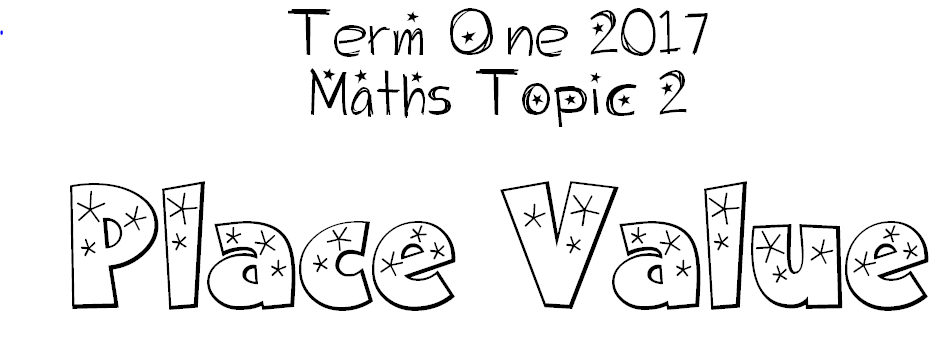 We need to understand our number system so we can handle larger and more difficult numbers.The value of a number depends on its position or place.Our number system is based on grouping quantities in tens and using 0,1,2,3,4,5,6,7,8,9 to record these.We can ‘break up’ numbers in different ways - eg. 154= 15 tens and 4 ones or 14 tens and 14 ones.
We can use 0 as a place holder - eg. in 208 the zero means there are no tens.A number with many digits can be hard to read. We cluster the digits in groups of three, starting from the ones place.Multiplying a number by ten shifts each digit one place to the left.